Ponedeljek, 30. 3. 2020Pozdravljeni učenci.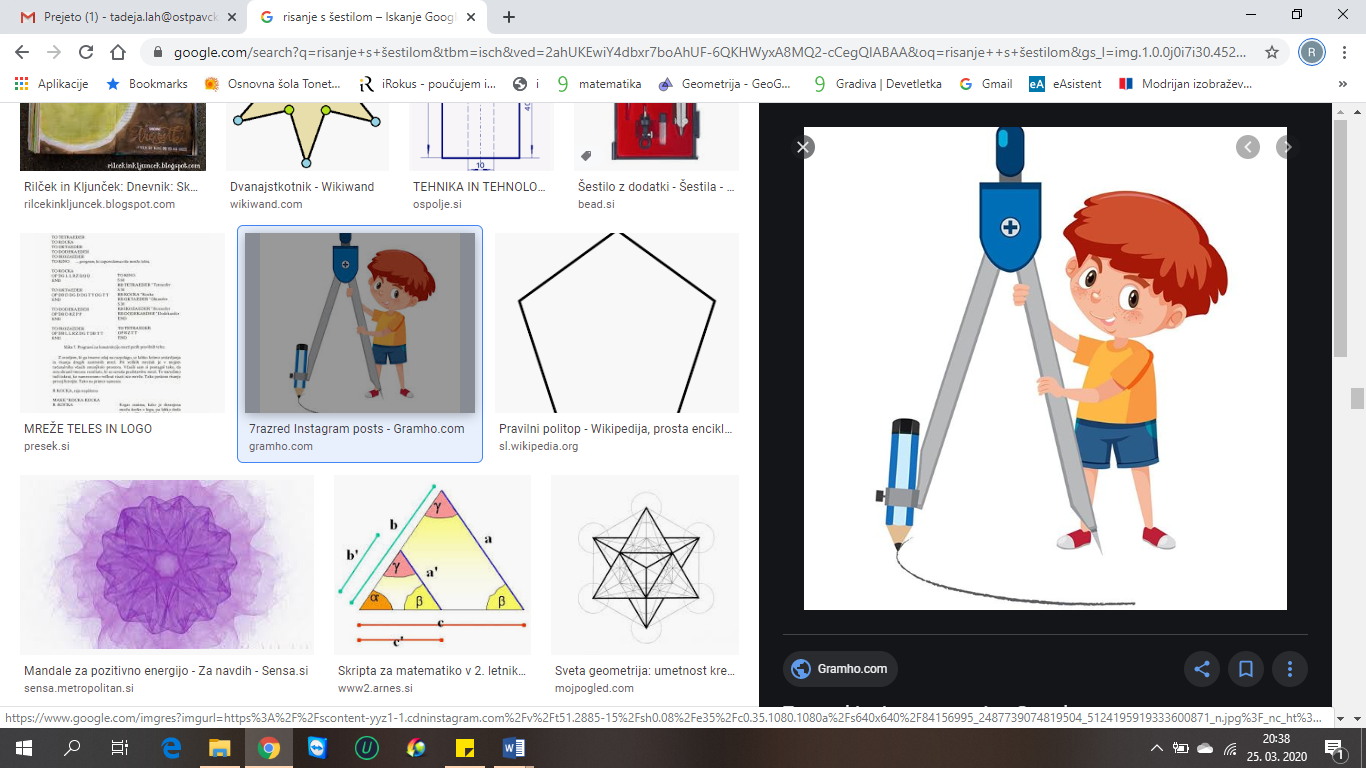 Naučili smo se kaj je kot, kako ga narišemo, kako izmerimo velikost kota,kako narišemo skladna kota. Ali vse to znate? Upam da. Če pa še kdo še kaj ne razume, ima danes priložnost snov utrditi. Saj sledi ura utrjevanja.Ošili svinčnik, pripravi geotrikotnik in šestilo ter reši naloge v učbeniku. Na strani 172   reši nalogo 5Na strani 175 reši nalogi 2 in 3 e, f, g, h, iNa strani 178 reši nalogi 2  in 6.Lep pozdravUčiteljica Tadeja LahRešitve NPZ: so spodaj, lahko pa si jih ogledate tudi na spodnji povezavihttps://www.ric.si/mma/N191-401-2-2/2019061312065090/ 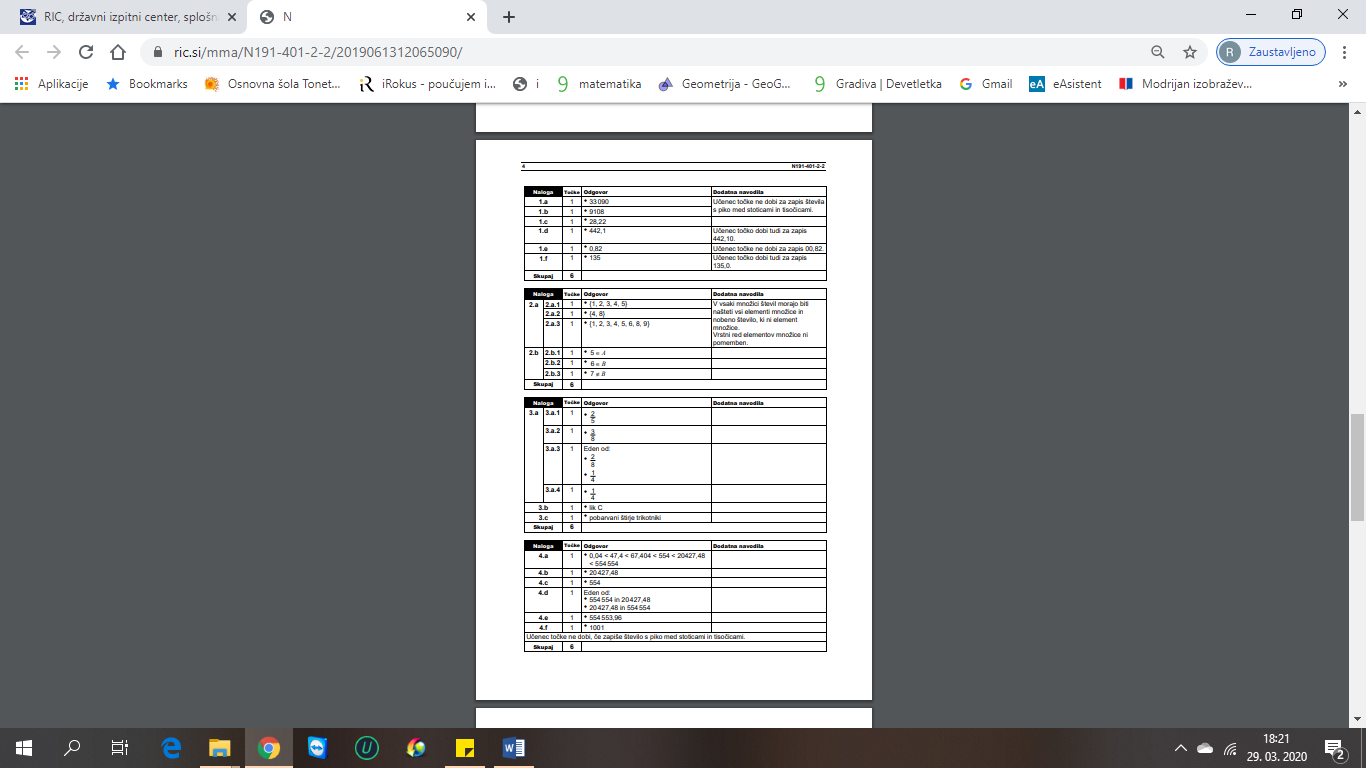 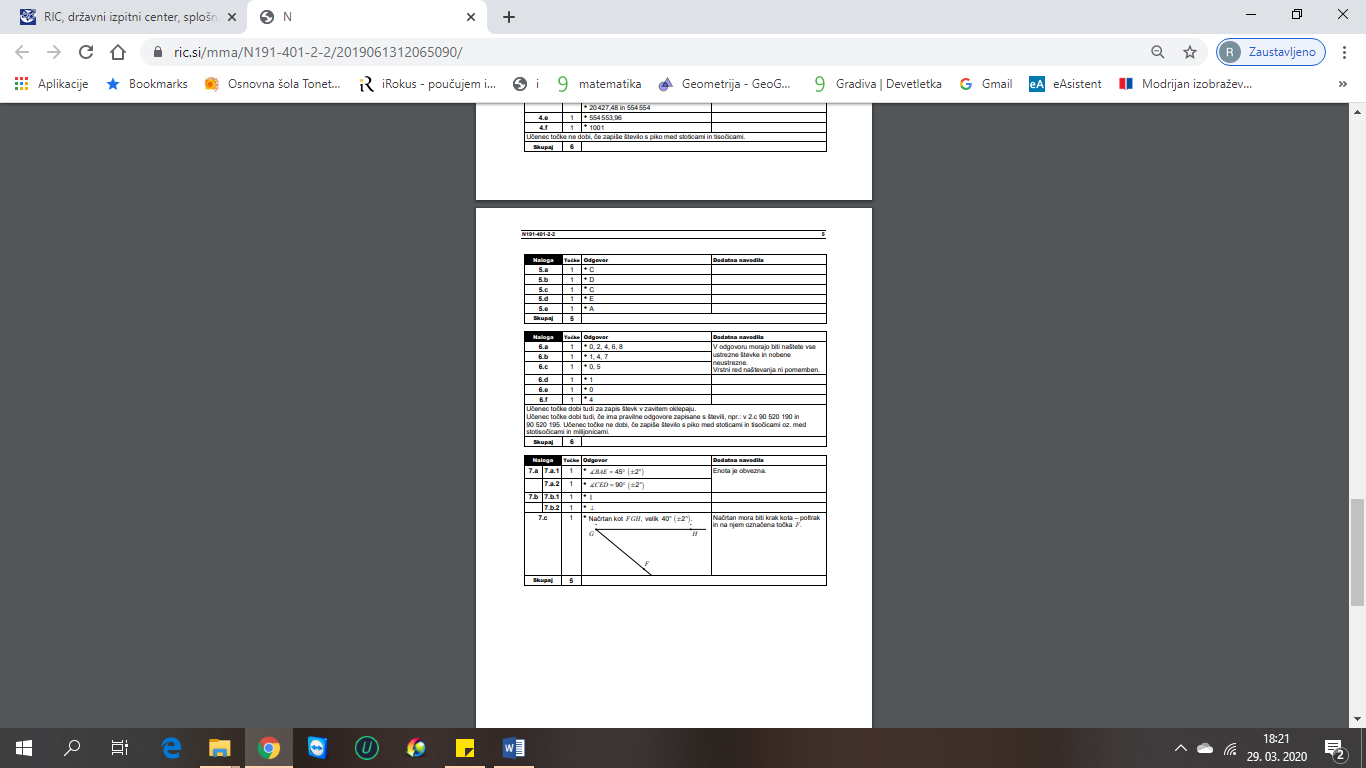 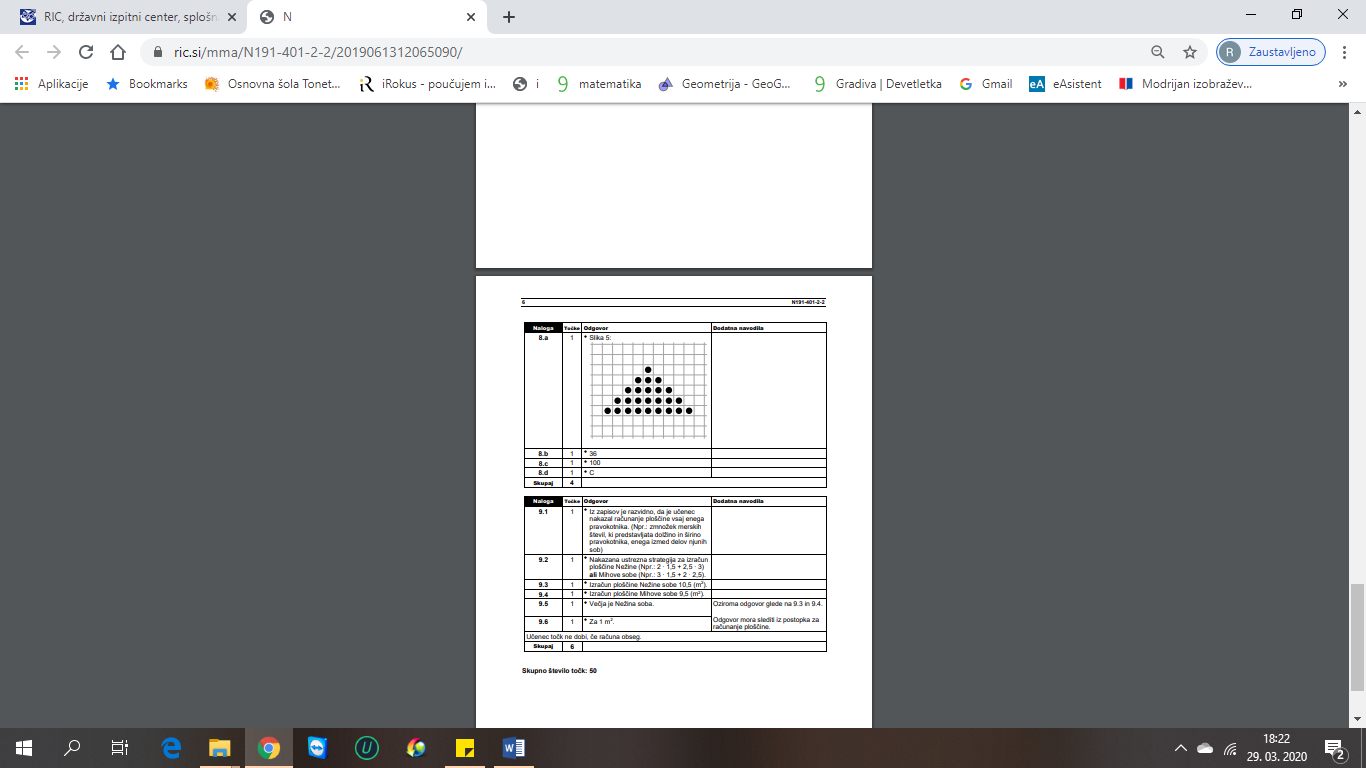 